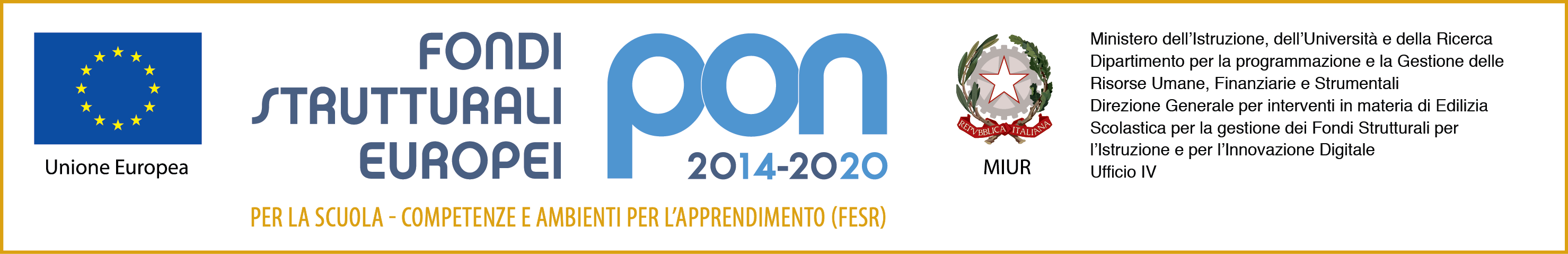 Scheda didattica del progetto P.T.O.F.a.s.2019/20DENOMINAZIONE PROGETTO:___________________________________________n. ore: __________________n. alunni (minimo-massimo): _______________Eventuale suddivisione in moduli :_____________________________________________________________________________________________________________________________________________________________________________________________________________________________________________________________________Responsabile del Progetto: _________________________________________Destinatari (Classe/Sezione ……….../tutti gli alunni):_________________________________________________Tempi di realizzazione (Mesi_____/intero anno scolastico): ____________________________________Situazione di partenza da cui scaturisce il bisognoche deve rientrare nel PdM:_____________________________________________________________________________________________________________________________________________________________________________________________________________________________________________________________________Obiettivi generali:_____________________________________________________________________________________________________________________________________________________________________________________________________________________________________________________________________Obiettivi trasversali: _____________________________________________________________________________________________________________________________________________________________________________________________________________________________________________________________________Contenuti:_____________________________________________________________________________________________________________________________________________________________________________________________________________________________________________________________________Metodologie e Strumenti:_____________________________________________________________________________________________________________________________________________________________________________________________________________________________________________________________________Strumenti di verifica (testi iniziali, in itinere, finali, questionari di gradimento):_____________________________________________________________________________________________________________________________________________________________________________________________________________________________________________________________________Metodi di valutazione:_____________________________________________________________________________________________________________________________________________________________________________________________________________________________________________________________________Verifica della ricaduta sul profitto didattico, sul piano della crescita umana, sul piano dell’allargamento delle conoscenze:_____________________________________________________________________________________________________________________________________________________________________________________________________________________________________________________________________Ricaduta sulle attività curriculari:___________________________________________________________________________________________________________________________________________________________________________________________________________________________________________________________________Risultati attesi in termini di competenze da acquisire:_____________________________________________________________________________________________________________________________________________________________________________________________________________________________________________________________________Rapporti con istituzioni esterne:_____________________________________________________________________________________________________________________________________________________________________________________________________________________________________________________________________Calendarizzazione:Metodologie di controlloRisorse umaneBeni e serviziValidazione del progetto - Obiettivi minimi da raggiungere per validare il progetto _____________________________________________________________________________________________________________________________________________________________________________________________________________________________________________________________________Nota: Indicare la  % degli alunni che devono raggiungere gli obiettivi minimi. Per i corsi di Informatica, Inglese e Francese indicare la certificazione da ottenereValutazione dei corsisti: _____________________________________________________________________________________________________________________________________________________________________________________________________________________________________________________________________Monteprandone, _____________________	IL REFERENTE DEL PROGETTO	___________________________________________Il Dirigente scolastico visto la delibera di approvazione del Collegio dei docenti del ________________ e la ratifica del Consiglio di Istituto del _______________Monteprandone, _______________________	Il Dirigente ScolasticoProf.ssa Francesca Camaiani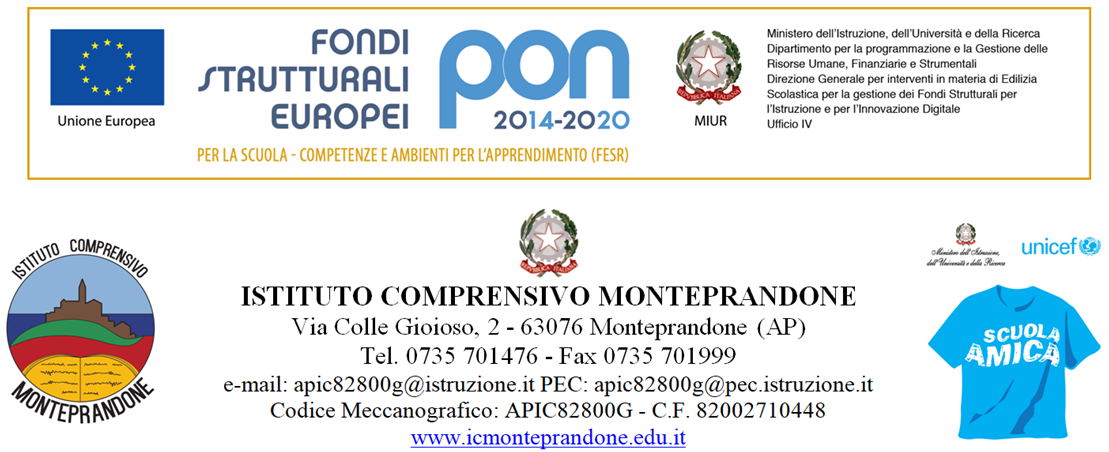 Preventivo di spesa (progetti in orario extracurricolare)*tale voce va compilata anche nel caso di progetti in orario curricolaredata___/___/___	Il docente	IL DSGA 	____________________		Dott. Camillo GuidottiParte riservata al D.S.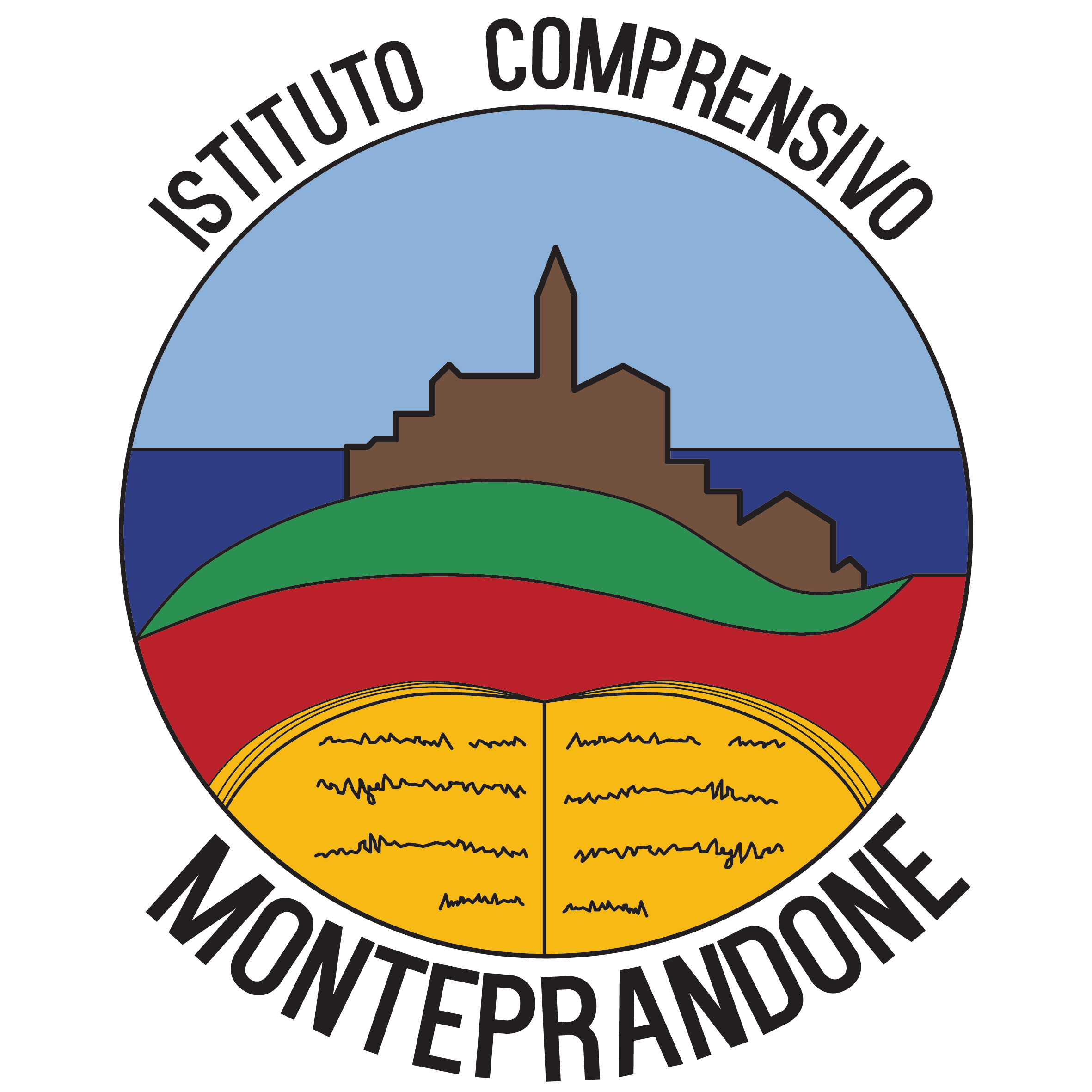 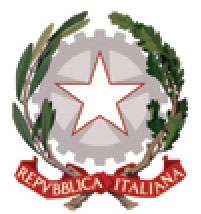 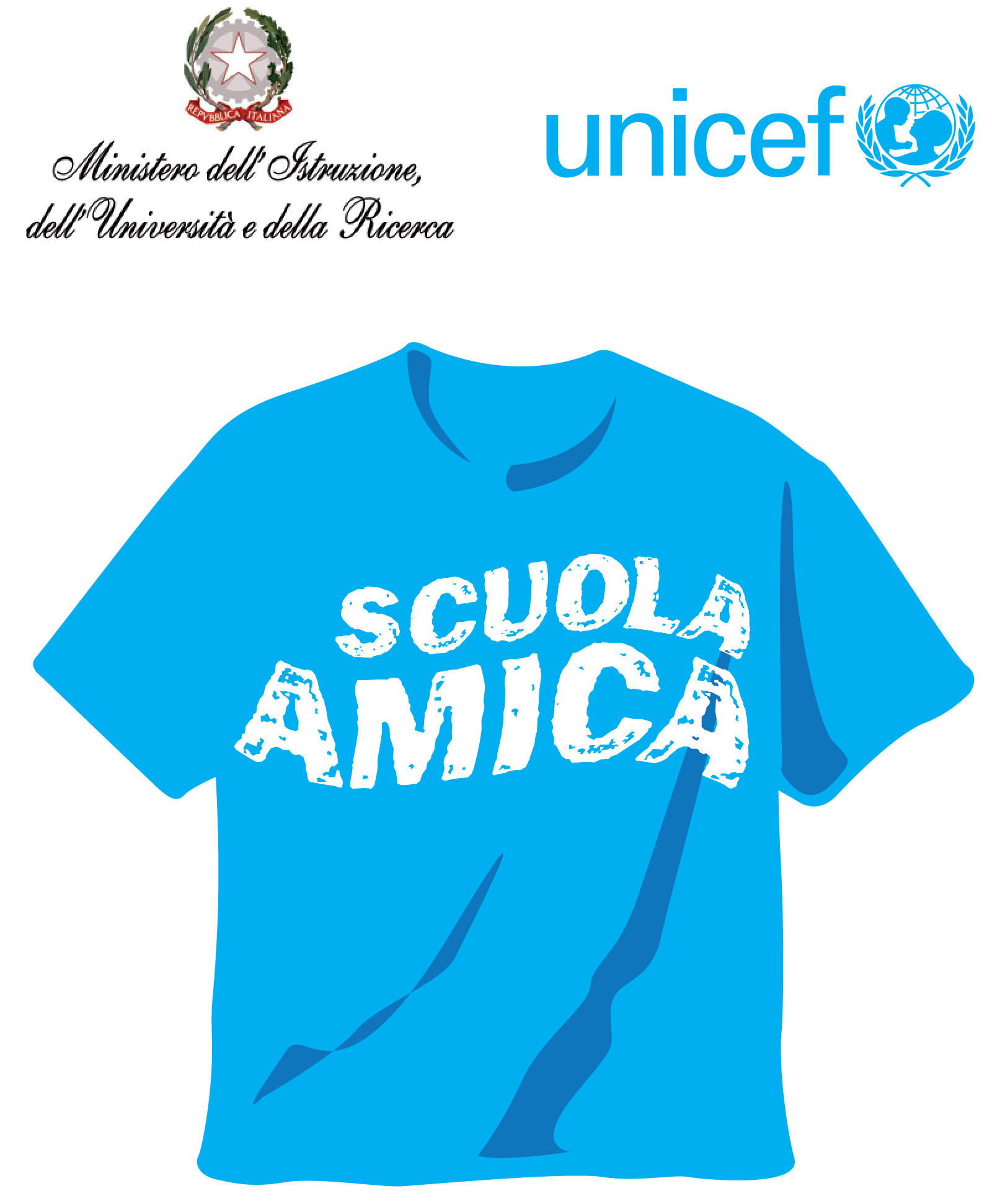 ISTITUTO COMPRENSIVO MONTEPRANDONEVia Colle Gioioso, 2 - 63076 Monteprandone (AP)Tel. 0735 701476 - Fax 0735 701999e-mail: apic82800g@istruzione.it PEC: apic82800g@pec.istruzione.itCodice Meccanografico: APIC82800G - C.F. 82002710448www.icmonteprandone.edu.itFasi attivitàOtt.Nov.Dic.Gen.Feb.Mar. Apr.Mag.Giu.ProgettazioneEsecuzioneVerificaIndicatori intermediIndicatori intermediIndicatori intermediDescrizioneModalità di rilevazioneValore AttesoIndicatori finaliIndicatori finaliIndicatori finaliDescrizioneModalità di rilevazioneValore AttesoDocenti:Incarico:Assistente amministrativoIncaricoCollaboratore scolasticoIncaricoEsperti esterniIncaricoRisorse logistiche/organizzative:Acquisti:PERSONALE DOCENTEPERSONALE DOCENTENOMINATIVINOMINATIVIORETOTALETOTALEPERSONALE DOCENTEPERSONALE DOCENTENOMINATIVINOMINATIVIORE(proposto)(deliberato)Progettazione/ Coordinamento e gestione del progetto *(€ 17,50 importo orario)Progettazione/ Coordinamento e gestione del progetto *(€ 17,50 importo orario)Attività aggiuntiva di insegnamento(€ 35,00 h)Attività aggiuntiva di insegnamento(€ 35,00 h)Attività aggiuntiva non di insegnamento(€17,50)Attività aggiuntiva non di insegnamento(€17,50)Esperti per docenza (estraneo amministrazione)*Esperti per docenza (estraneo amministrazione)*//////////////////////TOTALE DOCENTITOTALE DOCENTIPERSONALE A.T.A.PERSONALE A.T.A.NOMINATIVIORETOTALE(proposto)TOTALEPERSONALE A.T.A.PERSONALE A.T.A.NOMINATIVIORETOTALE(proposto)(deliberato)Adempimenti amministrativi (assistenteAdempimenti amministrativi (assistenteAdempimenti amministrativi (assistenteAmministrativo)€ 14,50Servizio d'aula (collaboratore scolastico)€ 12,50Servizio d'aula (collaboratore scolastico)€ 12,50Servizio d'aula (collaboratore scolastico)€ 12,50TOTALE PERS. ATATOTALE PERS. ATASPESA ALLIEVITOTALE(proposto)TOTALESPESA ALLIEVITOTALE(proposto)(deliberato)Spesa per uscite didatticheSpesa per accompagnatoriAltroSPESE PER MATERIALETOTALE(proposto)TOTALESPESE PER MATERIALETOTALE(proposto)(accettato)Materiale di cancelleriaAltroCOSTO TOTALE DEL PROGETTOCodice del progetto e/o attivitàNOTE:NOTE: